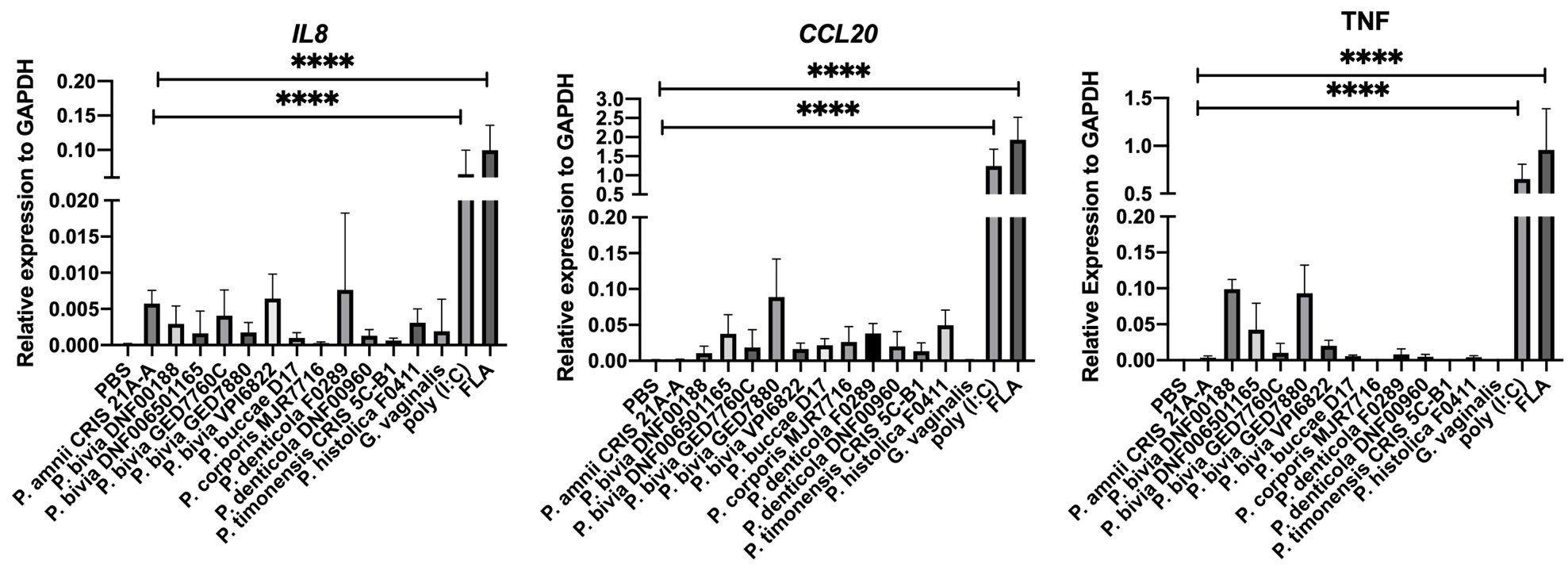 Supplementary Figure 4. Expression of proinflammatory cyotkines in 3-D EEC model. 3-D ECC model were infected with Prevotella spp, G. vaginalis, PBS, poly(I:C), and FLA fir 24 hours at a multiplicity of infection of 10 or treated with PBS, FLA, or poly (I:C). The gene expression levels were normalized to GAPDH. Data are representative of at least three independent experiments. ANOVA analysis with multiple comparisons was performed to measure statistical significance. **** p < 0.0001. 